Dates: March 13, 2018 – March 26, 2018 Incidents: 262 Assaults3 Theft3 Theft from vehicle1 Theft of vehicle/unauthorized use7 Disorder, e.g. harassment, public intox., terroristic threat2 Property Crime1 Breaking & entering7 DrugsList of crimes:3-25-18, around 3 am – Theft, $100-$750, 13500 block Ducat Ct.3-24-18, around 9 am – Drugs, Narcotics, 15000 Block Windward Dr.3-23-18, around 5 am – Breaking & Entering, burglary of building, 15300 Block Dasmarinas Drive.3-22-18, around 10 pm – Drugs, possession/dealing drug paraphernalia, 14400 Block S. Padre Island Drive.3-22-18, around 10 pm – Drugs, possession CS PG 1, 1-4 g, 14400 Block S. Padre Island Drive.3-21-18, around 11 pm — Disorder, violation of court order, 15600 Block cuttysark St.3-21-18, around 12pm — Disorder, terroristic threat, 15400 Block S. Padre Island Drive.3-21-18, around 6pm – Disorder, harassment, 13800 Block Longboat Drive.3-20-18, around 3pm – Property Crime, Reckless damage of destruction, 11000 block HWY 361.3-19-18, around 11 am, Disorder, terroristic threat, 15400 Block S. Padre Island Drive.3-19-18 around 11am, Property Crime, Criminal Mischief, 15400 Block S. Padre Island Drive.3-18-18 around 1 am – Drugs, possession of marijuana, < 2 ozs, 15300 Block of S Padre Island Drive.3-18-18, around 1 am – Drugs, possession/dealing drug paraphernalia, 15300 Block S. Padre Island Drive.3-18-18, around 1 am – Drugs, possession/CS PG <1 G, 15300 Block S. Padre Island Drive.3-17-18, around 8 pm – Theft from Vehicle, >$100<$750, 14400 Commodores Drive.3-17-18, around 6pm –Theft, Credit Card or Debit Card Abuse, 14500 Block S. Padre Island Drive.3-17-18, around 6 am — Theft from Vehicle, 15700 Block S. Padre Island Drive.3-17-18, around 11 am – Theft from Vehicle, Firearm from motor vehicle, 15300 Block of Bounty Ave.3-17-18, around 5 pm — Disorder, disorderly conduct, 15800 Bolck S. Padre Island Drive.3-17-18, around 2 am – Drugs, Possession CS PG <2G, 14300 Block S. Padre Island Drive.3-16-18, around 8pm – Disorder, Public Intox, 14800 Block Gulf Beach Rd.3-16-18, around 5pm — Disorder, Fail to Identify, 2100 block Laguna Shores Road.3-15-18, around 9 am — Assault, 15200 Block Windward.3-15-18, around 1 am — Theft, $100-$750, 14300 S. Padre Island Drive.3-14-18, around 7am — Theft of Vehicle, unauthorized use, 14200 Block Natal Plum Dr.3-13-18, around 2 am — Assault, 14800 Windward.Hot Spots:Drugs: S. Padre Island DriveDisorder, public intox & harassment: beaches and barsBreaking & Entering: Dasmarinas.Assault: Windward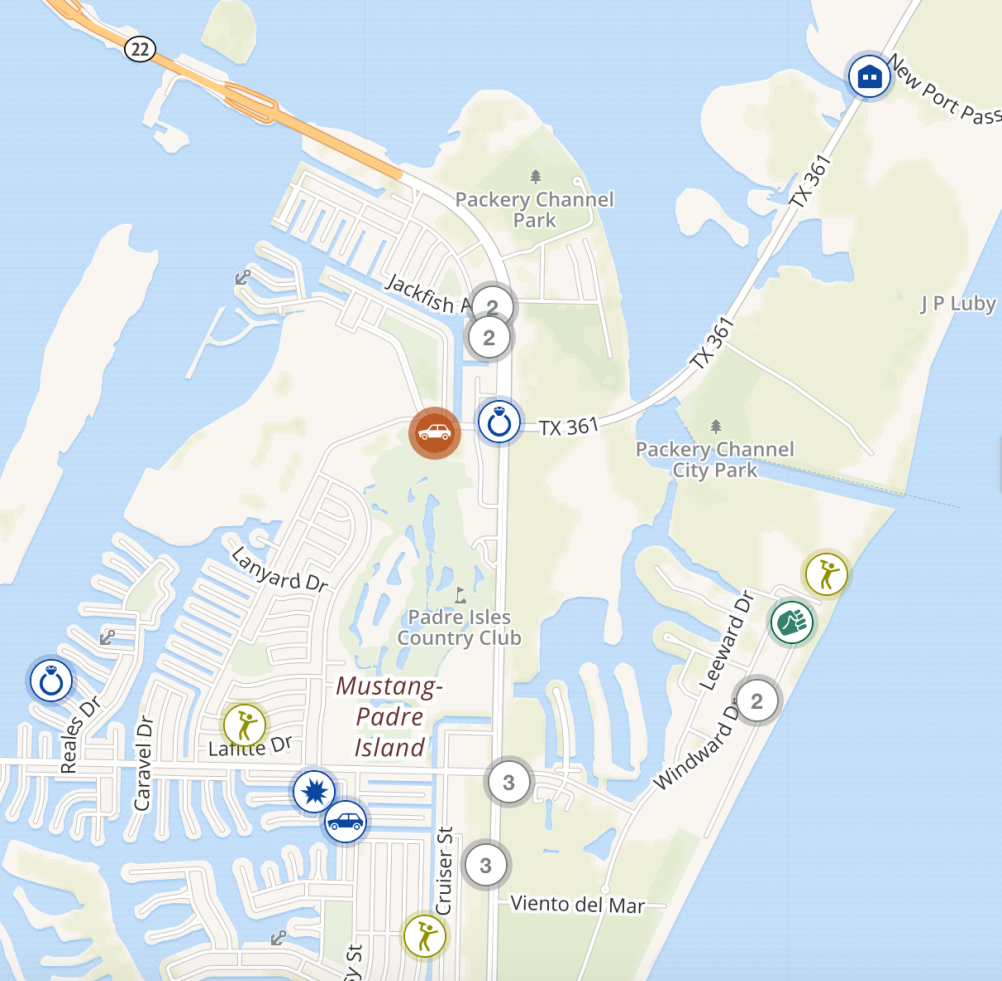 